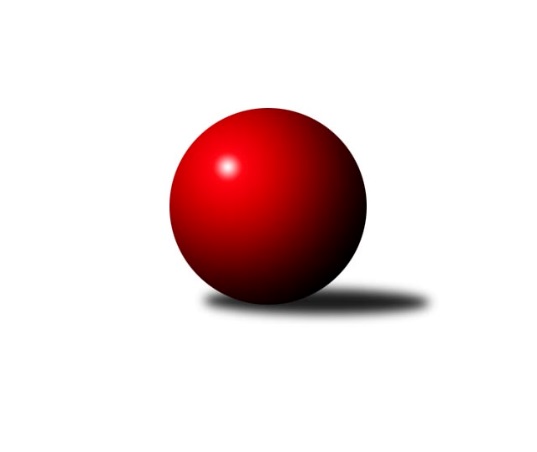 Č.11Ročník 2023/2024	15.12.2023Nejlepšího výkonu v tomto kole: 2631 dosáhlo družstvo: TJ Lokomotiva České Budějovice DMeziokresní přebor ČB-ČK A 6-ti členné 2023/2024Výsledky 11. kolaSouhrnný přehled výsledků:Kuželky Borovany C	- TJ Spartak Trhové Sviny B	7:1	2296:2120	10.0:2.0	12.12.TJ Sokol Soběnov B	- TJ Dynamo České Budějovice B	7:1	2525:2296	10.0:2.0	13.12.KK Český Krumlov A	- TJ Nová Ves C	5:3	2472:2411	7.0:5.0	13.12.TJ Lokomotiva České Budějovice D	- TJ Sokol Nové Hrady B	8:0	2631:2291	10.0:2.0	14.12.TJ Sokol Soběnov C	- Vltavan Loučovice B	5:3	2482:2480	7.0:5.0	15.12.TJ Sokol Nové Hrady B	- TJ Sokol Nové Hrady C	2:6	2464:2510	5.0:7.0	12.12.Tabulka družstev:	1.	TJ Sokol Soběnov C	10	9	1	0	55.0 : 25.0 	73.0 : 47.0 	 2441	19	2.	KK Český Krumlov A	10	7	2	1	53.0 : 27.0 	67.0 : 53.0 	 2403	16	3.	TJ Lokomotiva České Budějovice D	10	6	0	4	50.5 : 29.5 	67.0 : 53.0 	 2363	12	4.	TJ Sokol Soběnov B	10	6	0	4	46.0 : 34.0 	66.5 : 53.5 	 2401	12	5.	TJ Sokol Nové Hrady C	10	6	0	4	44.0 : 36.0 	61.5 : 58.5 	 2336	12	6.	Vltavan Loučovice B	10	6	0	4	41.0 : 39.0 	63.5 : 56.5 	 2387	12	7.	TJ Sokol Nové Hrady B	10	4	0	6	36.0 : 44.0 	57.5 : 62.5 	 2352	8	8.	TJ Nová Ves C	10	4	0	6	36.0 : 44.0 	53.0 : 67.0 	 2327	8	9.	Kuželky Borovany C	10	3	0	7	32.5 : 47.5 	58.5 : 61.5 	 2301	6	10.	TJ Dynamo České Budějovice B	10	2	0	8	27.0 : 53.0 	47.5 : 72.5 	 2260	4	11.	TJ Spartak Trhové Sviny B	10	0	1	9	19.0 : 61.0 	45.0 : 75.0 	 2256	1Podrobné výsledky kola:	 Kuželky Borovany C	2296	7:1	2120	TJ Spartak Trhové Sviny B	Jiří Tröstl	 	 210 	 198 		408 	 2:0 	 349 	 	172 	 177		Luděk Troup	Miroslav Bicera	 	 183 	 176 		359 	 1:1 	 347 	 	160 	 187		Jiří Švepeš	Jan Kouba	 	 172 	 200 		372 	 1:1 	 378 	 	195 	 183		Bohuslav Švepeš	Martina Koubová	 	 200 	 196 		396 	 2:0 	 365 	 	182 	 183		Marek Rojdl	Kateřina Dvořáková	 	 203 	 194 		397 	 2:0 	 352 	 	174 	 178		Nela Horňáková	Petr Dvořák	 	 176 	 188 		364 	 2:0 	 329 	 	153 	 176		Vlastimil Kříharozhodčí: Jiří MalovanýNejlepší výkon utkání: 408 - Jiří Tröstl	 TJ Sokol Soběnov B	2525	7:1	2296	TJ Dynamo České Budějovice B	Milan Šedivý	 	 182 	 213 		395 	 2:0 	 327 	 	165 	 162		Vladimír Weiss	Josef Ferenčík	 	 241 	 233 		474 	 2:0 	 398 	 	207 	 191		Rostislav Solkan	Michal Fink	 	 183 	 214 		397 	 0:2 	 446 	 	212 	 234		Tomáš Vašek	Josef Šedivý	 	 243 	 227 		470 	 2:0 	 386 	 	181 	 205		Milena Kümmelová	Pavel Čurda	 	 209 	 217 		426 	 2:0 	 395 	 	204 	 191		Petra Šebestíková	Petr Šedivý	 	 167 	 196 		363 	 2:0 	 344 	 	163 	 181		David Šebestíkrozhodčí: Josef SyselNejlepší výkon utkání: 474 - Josef Ferenčík	 KK Český Krumlov A	2472	5:3	2411	TJ Nová Ves C	Jakub Zadák	 	 214 	 211 		425 	 2:0 	 379 	 	192 	 187		Václava Tesařová *1	Tomáš Vařil	 	 205 	 205 		410 	 0:2 	 427 	 	211 	 216		Jan Jackov	Tomáš Tichý	 	 204 	 206 		410 	 2:0 	 370 	 	189 	 181		Roman Bartoš	Miloš Moravec	 	 191 	 219 		410 	 1:1 	 423 	 	210 	 213		Vladimír Vlček	František Ferenčík	 	 213 	 198 		411 	 2:0 	 381 	 	194 	 187		Josef Fojta	Martin Kouba	 	 213 	 193 		406 	 0:2 	 431 	 	225 	 206		Miloš Draxlerrozhodčí: Tomáš Tichý ml.střídání: *1 od 51. hodu Petr TišlerNejlepší výkon utkání: 431 - Miloš Draxler	 TJ Lokomotiva České Budějovice D	2631	8:0	2291	TJ Sokol Nové Hrady B	Václav Klojda ml.	 	 232 	 244 		476 	 2:0 	 367 	 	204 	 163		Jiřina Albrechtová	Jaromír Svoboda	 	 205 	 205 		410 	 1:1 	 405 	 	207 	 198		Libor Tomášek	Alena Čampulová	 	 229 	 210 		439 	 2:0 	 356 	 	191 	 165		Stanislava Betuštiaková	Pavel Černý	 	 235 	 218 		453 	 2:0 	 370 	 	184 	 186		Karel Kříha	František Bláha	 	 203 	 221 		424 	 1:1 	 398 	 	209 	 189		Milena Šebestová	Radim Růžička	 	 220 	 209 		429 	 2:0 	 395 	 	200 	 195		Blanka Růžičkovározhodčí:  Vedoucí družstevNejlepší výkon utkání: 476 - Václav Klojda ml.	 TJ Sokol Soběnov C	2482	5:3	2480	Vltavan Loučovice B	Lucie Mušková	 	 200 	 211 		411 	 2:0 	 386 	 	191 	 195		Ludvík Sojka	Jitka Grznáriková	 	 194 	 222 		416 	 2:0 	 366 	 	176 	 190		Jan Sztrapek	Ludmila Čurdová	 	 200 	 232 		432 	 1:1 	 435 	 	227 	 208		Jakub Matulík	Jaroslava Kulhanová	 	 221 	 241 		462 	 2:0 	 439 	 	212 	 227		Jaroslav Štich	Olga Čutková	 	 201 	 219 		420 	 0:2 	 450 	 	214 	 236		Libor Dušek	Dominik Smoleň	 	 162 	 179 		341 	 0:2 	 404 	 	216 	 188		Vladimír Šerešrozhodčí: Jaroslava KulhanováNejlepší výkon utkání: 462 - Jaroslava Kulhanová	 TJ Sokol Nové Hrady B	2464	2:6	2510	TJ Sokol Nové Hrady C	Libor Tomášek	 	 213 	 203 		416 	 1:1 	 430 	 	212 	 218		Tereza Kříhová	Jiřina Albrechtová	 	 211 	 191 		402 	 1:1 	 418 	 	197 	 221		Václav Silmbrod	Blanka Růžičková	 	 206 	 206 		412 	 1:1 	 400 	 	191 	 209		Petr Hamerník	Milena Šebestová	 	 243 	 212 		455 	 1:1 	 431 	 	212 	 219		Tomáš Kříha	Karel Kříha	 	 183 	 212 		395 	 1:1 	 414 	 	218 	 196		Michal Kanděra	Michal Silmbrod	 	 196 	 188 		384 	 0:2 	 417 	 	200 	 217		Vojtěch Kříharozhodčí: Stanislav SladkýNejlepší výkon utkání: 455 - Milena ŠebestováPořadí jednotlivců:	jméno hráče	družstvo	celkem	plné	dorážka	chyby	poměr kuž.	Maximum	1.	Václav Klojda  ml.	TJ Lokomotiva České Budějovice D	441.60	297.7	143.9	4.0	6/6	(476)	2.	Jakub Matulík 	Vltavan Loučovice B	432.07	301.1	131.0	7.0	4/4	(478)	3.	Josef Šedivý 	TJ Sokol Soběnov B	431.63	301.7	130.0	6.7	6/6	(470)	4.	Jaroslava Kulhanová 	TJ Sokol Soběnov C	429.30	290.0	139.3	5.6	6/6	(467)	5.	Pavel Černý 	TJ Lokomotiva České Budějovice D	429.00	293.2	135.8	5.0	6/6	(463)	6.	František Ferenčík 	KK Český Krumlov A	427.17	297.8	129.4	6.1	6/6	(467)	7.	Vladimír Vlček 	TJ Nová Ves C	423.48	299.0	124.4	5.9	5/5	(452)	8.	Josef Ferenčík 	TJ Sokol Soběnov B	421.17	292.5	128.6	6.8	6/6	(474)	9.	Libor Tomášek 	TJ Sokol Nové Hrady B	419.13	292.8	126.4	8.8	4/5	(439)	10.	Jaroslav Štich 	Vltavan Loučovice B	417.42	293.7	123.8	9.0	4/4	(462)	11.	Petr Hamerník 	TJ Sokol Nové Hrady C	417.28	290.7	126.5	8.7	5/5	(429)	12.	Libor Dušek 	Vltavan Loučovice B	416.61	285.9	130.7	6.9	3/4	(450)	13.	Martin Kouba 	KK Český Krumlov A	415.12	284.2	130.9	6.2	5/6	(464)	14.	Jan Jackov 	TJ Nová Ves C	414.95	287.8	127.2	8.6	5/5	(435)	15.	Ludmila Čurdová 	TJ Sokol Soběnov C	413.10	288.3	124.8	7.2	6/6	(450)	16.	Olga Čutková 	TJ Sokol Soběnov C	412.97	281.1	131.8	6.6	6/6	(455)	17.	Pavel Čurda 	TJ Sokol Soběnov B	411.75	289.0	122.8	8.9	4/6	(451)	18.	Milena Šebestová 	TJ Sokol Nové Hrady B	410.64	286.7	123.9	7.2	5/5	(461)	19.	Alena Čampulová 	TJ Lokomotiva České Budějovice D	407.96	283.8	124.1	7.0	6/6	(439)	20.	Jan Kouba 	Kuželky Borovany C	406.84	282.2	124.6	8.3	5/5	(433)	21.	Vojtěch Kříha 	TJ Sokol Nové Hrady C	406.30	286.1	120.2	6.7	5/5	(454)	22.	Jitka Grznáriková 	TJ Sokol Soběnov C	406.25	282.8	123.4	8.5	4/6	(446)	23.	Milan Šedivý 	TJ Sokol Soběnov B	402.95	296.5	106.5	13.1	5/6	(461)	24.	Jan Kobliha 	Kuželky Borovany C	402.80	289.0	113.8	7.8	5/5	(422)	25.	Romana Kříhová 	TJ Sokol Nové Hrady C	402.65	290.0	112.7	10.7	5/5	(428)	26.	Vladimír Šereš 	Vltavan Loučovice B	402.33	284.0	118.3	12.1	3/4	(423)	27.	Jakub Zadák 	KK Český Krumlov A	402.10	283.8	118.3	8.8	6/6	(438)	28.	Ludvík Sojka 	Vltavan Loučovice B	401.50	288.0	113.5	10.3	3/4	(446)	29.	Bohuslav Švepeš 	TJ Spartak Trhové Sviny B	401.40	286.0	115.4	8.8	5/6	(425)	30.	Martina Koubová 	Kuželky Borovany C	398.55	280.6	118.0	9.2	4/5	(442)	31.	Milena Kümmelová 	TJ Dynamo České Budějovice B	397.45	287.5	110.0	10.9	4/5	(419)	32.	Tomáš Tichý  ml.	KK Český Krumlov A	396.83	277.4	119.4	8.3	6/6	(419)	33.	Jiří Švepeš 	TJ Spartak Trhové Sviny B	395.00	276.8	118.3	10.5	4/6	(417)	34.	Miloš Draxler 	TJ Nová Ves C	394.56	272.7	121.8	9.1	5/5	(431)	35.	František Bláha 	TJ Lokomotiva České Budějovice D	393.13	281.4	111.8	9.1	4/6	(424)	36.	Václav Silmbrod 	TJ Sokol Nové Hrady C	392.50	278.8	113.8	9.5	4/5	(418)	37.	Tomáš Tichý 	KK Český Krumlov A	392.31	276.3	116.0	9.1	4/6	(444)	38.	Jiřina Krtková 	TJ Sokol Soběnov C	388.94	270.7	118.2	10.7	6/6	(422)	39.	Tomáš Kříha 	TJ Sokol Nové Hrady C	388.64	282.7	106.0	10.2	5/5	(450)	40.	Blanka Růžičková 	TJ Sokol Nové Hrady B	387.93	273.3	114.7	12.1	5/5	(412)	41.	Tomáš Vařil 	KK Český Krumlov A	387.47	280.3	107.1	11.3	5/6	(411)	42.	Jiřina Albrechtová 	TJ Sokol Nové Hrady B	387.13	274.6	112.5	13.8	4/5	(411)	43.	Dominik Smoleň 	TJ Sokol Soběnov C	386.96	276.0	111.0	13.2	6/6	(441)	44.	Tomáš Vašek 	TJ Dynamo České Budějovice B	386.20	270.5	115.7	9.3	5/5	(446)	45.	Jan Sztrapek 	Vltavan Loučovice B	385.33	274.5	110.8	10.2	4/4	(461)	46.	Vlastimil Kříha 	TJ Spartak Trhové Sviny B	385.00	275.0	110.0	13.8	4/6	(431)	47.	Karel Kříha 	TJ Sokol Nové Hrady B	384.60	270.4	114.2	10.8	5/5	(446)	48.	Patrik Fink 	TJ Sokol Soběnov B	381.71	278.7	103.0	12.7	6/6	(444)	49.	Radim Růžička 	TJ Lokomotiva České Budějovice D	381.30	279.9	101.4	13.4	6/6	(429)	50.	Petr Šedivý 	TJ Sokol Soběnov B	379.92	272.0	107.9	12.8	4/6	(410)	51.	Petra Šebestíková 	TJ Dynamo České Budějovice B	378.24	267.8	110.4	10.5	5/5	(395)	52.	Marek Rojdl 	TJ Spartak Trhové Sviny B	375.93	276.0	99.9	14.3	6/6	(427)	53.	Michal Kanděra 	TJ Sokol Nové Hrady C	374.87	268.9	105.9	12.5	5/5	(455)	54.	Michal Fink 	TJ Sokol Soběnov B	373.76	266.7	107.0	13.2	5/6	(430)	55.	Luděk Troup 	TJ Spartak Trhové Sviny B	370.44	274.0	96.5	13.2	5/6	(408)	56.	Josef Fojta 	TJ Nová Ves C	369.63	270.9	98.8	13.4	4/5	(402)	57.	David Šebestík 	TJ Dynamo České Budějovice B	368.40	265.7	102.7	11.5	5/5	(408)	58.	Miloš Moravec 	KK Český Krumlov A	366.40	268.2	98.2	11.5	5/6	(410)	59.	Rostislav Solkan 	TJ Dynamo České Budějovice B	365.17	264.0	101.2	11.9	5/5	(399)	60.	Věra Jeseničová 	TJ Nová Ves C	357.80	265.8	92.0	16.6	5/5	(415)	61.	Vladimíra Bicerová 	Kuželky Borovany C	354.88	258.6	96.3	14.0	4/5	(377)	62.	Miroslav Bicera 	Kuželky Borovany C	352.50	259.4	93.1	16.8	4/5	(381)	63.	Jaromír Svoboda 	TJ Lokomotiva České Budějovice D	343.60	243.6	100.0	12.7	5/6	(410)		Jan Kouba 	KK Český Krumlov A	470.67	312.0	158.7	3.3	1/6	(493)		Tereza Kříhová 	TJ Sokol Nové Hrady C	429.00	311.0	118.0	7.5	1/5	(430)		Václav Klojda  st.	TJ Lokomotiva České Budějovice D	416.00	301.0	115.0	8.0	1/6	(416)		Lucie Mušková 	TJ Sokol Soběnov C	408.13	289.3	118.9	6.3	3/6	(442)		Jakub Musil 	Vltavan Loučovice B	406.00	284.5	121.5	8.5	1/4	(416)		Josef Svoboda 	TJ Spartak Trhové Sviny B	405.33	284.3	121.0	9.7	3/6	(418)		Bohuslav Švepeš 	TJ Spartak Trhové Sviny B	403.50	298.5	105.0	10.0	1/6	(431)		Lenka Vajdová 	TJ Sokol Nové Hrady B	402.00	293.3	108.7	10.9	3/5	(442)		Pavel Fritz 	TJ Sokol Nové Hrady B	401.50	276.5	125.0	14.5	2/5	(415)		Kateřina Dvořáková 	Kuželky Borovany C	400.17	288.9	111.2	10.3	3/5	(417)		Michal Silmbrod 	TJ Sokol Nové Hrady B	400.00	282.5	117.5	8.0	2/5	(418)		Jaromír Novák 	TJ Sokol Nové Hrady B	396.67	281.0	115.7	10.3	1/5	(413)		Jiří Tröstl 	Kuželky Borovany C	388.93	273.7	115.2	8.5	3/5	(428)		Stanislava Betuštiaková 	TJ Sokol Nové Hrady B	385.50	279.5	106.0	12.0	2/5	(415)		Stanislava Mlezivová 	TJ Dynamo České Budějovice B	382.11	269.4	112.7	11.2	3/5	(394)		Václava Tesařová 	TJ Nová Ves C	379.63	265.5	114.1	13.3	2/5	(387)		Milan Míka 	Kuželky Borovany C	379.11	264.4	114.7	8.8	3/5	(423)		Pavel Černý 	TJ Lokomotiva České Budějovice D	369.50	256.5	113.0	8.8	3/6	(401)		Stanislav Bednařík 	TJ Dynamo České Budějovice B	368.50	261.9	106.6	10.5	2/5	(386)		František Anderle 	Vltavan Loučovice B	368.20	257.0	111.2	12.0	2/4	(420)		Roman Bartoš 	TJ Nová Ves C	368.06	264.4	103.7	11.8	3/5	(412)		Radim Vašek 	TJ Dynamo České Budějovice B	366.50	261.0	105.5	14.0	2/5	(375)		Radoslav Hauk 	TJ Lokomotiva České Budějovice D	366.00	266.5	99.5	13.0	1/6	(381)		Vladimír Weiss 	TJ Dynamo České Budějovice B	366.00	266.5	99.5	13.5	2/5	(405)		Antonín Gažák 	TJ Sokol Nové Hrady C	365.25	279.1	86.1	17.0	2/5	(410)		Petr Dvořák 	Kuželky Borovany C	364.00	260.0	104.0	9.0	1/5	(364)		Filip Rojdl 	TJ Spartak Trhové Sviny B	363.11	269.3	93.8	13.9	3/6	(385)		Petr Bícha 	Kuželky Borovany C	358.67	252.7	106.0	14.2	3/5	(384)		Bedřich Kroupa 	TJ Spartak Trhové Sviny B	355.67	249.6	106.1	12.7	3/6	(379)		Petr Tišler 	TJ Nová Ves C	355.50	271.7	83.8	15.9	3/5	(364)		Lukáš Průka 	TJ Spartak Trhové Sviny B	350.67	257.0	93.7	11.3	1/6	(358)		Jaroslav Štich 	Vltavan Loučovice B	349.00	252.0	97.0	19.0	1/4	(349)		Nela Horňáková 	TJ Spartak Trhové Sviny B	347.33	250.7	96.7	16.9	3/6	(390)		Eliška Brychtová 	TJ Sokol Nové Hrady B	332.50	255.0	77.5	21.0	2/5	(350)		Radek Steinhauser 	TJ Sokol Nové Hrady B	308.00	248.0	60.0	30.0	1/5	(308)		Lucie Kříhová 	TJ Spartak Trhové Sviny B	298.00	216.0	82.0	20.0	1/6	(298)		Pavel Kříha 	TJ Sokol Nové Hrady C	282.50	214.5	68.0	27.0	2/5	(320)		Tomáš Tomi 	TJ Lokomotiva České Budějovice D	249.00	198.0	51.0	31.0	1/6	(249)Sportovně technické informace:Starty náhradníků:registrační číslo	jméno a příjmení 	datum startu 	družstvo	číslo startu3226	Bohuslav Švepeš	12.12.2023	TJ Spartak Trhové Sviny B	10x24731	Vlastimil Kříha	12.12.2023	TJ Spartak Trhové Sviny B	7x19915	Jiří Švepeš	12.12.2023	TJ Spartak Trhové Sviny B	4x
Hráči dopsaní na soupisku:registrační číslo	jméno a příjmení 	datum startu 	družstvo	Program dalšího kola:9.1.2024	út	17:00	TJ Spartak Trhové Sviny B - TJ Nová Ves C	10.1.2024	st	17:00	TJ Sokol Soběnov B - TJ Sokol Nové Hrady B				TJ Lokomotiva České Budějovice D - -- volný los --	11.1.2024	čt	17:00	TJ Sokol Soběnov C - Kuželky Borovany C	11.1.2024	čt	19:30	TJ Sokol Nové Hrady C - Vltavan Loučovice B	12.1.2024	pá	18:00	KK Český Krumlov A - TJ Dynamo České Budějovice B	Nejlepší šestka kola - absolutněNejlepší šestka kola - absolutněNejlepší šestka kola - absolutněNejlepší šestka kola - absolutněNejlepší šestka kola - dle průměru kuželenNejlepší šestka kola - dle průměru kuželenNejlepší šestka kola - dle průměru kuželenNejlepší šestka kola - dle průměru kuželenNejlepší šestka kola - dle průměru kuželenPočetJménoNázev týmuVýkonPočetJménoNázev týmuPrůměr (%)Výkon7xVáclav Klojda ml.Lok. Č.B. D4766xVáclav Klojda ml.Lok. Č.B. D1204762xJosef FerenčíkSoběnov B4742xJosef FerenčíkSoběnov B118.764743xJosef ŠedivýSoběnov B4703xJosef ŠedivýSoběnov B117.764703xJaroslava KulhanováSoběnov C4623xJaroslava KulhanováSoběnov C115.754625xPavel ČernýLok. Č.B. D4536xPavel ČernýLok. Č.B. D114.24533xLibor DušekLoučovice B4501xLibor DušekLoučovice B112.75450